ČESKÉ VYSOKÉ UČENÍ TECHNICKÉ V PRAZE 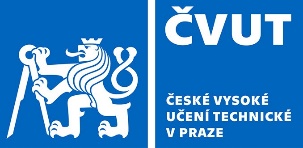 Fakulta stavebníThákurova 7, 166 29 Praha 6Tajemník fakultyŽádost o změnu limitupoložka z původního zdrojena nový zdrojZdůvodnění:      ……………………………………………………………………….souhlas tajemníka	(v případě výměny zdrojů FPP nebo FRIM)	Nákladové střediskoTyp akceAkceKomplexní položkaČástkaDatum a podpis příkazce operaceDatum a podpis správce rozpočtuNákladové střediskoTyp akceAkceKomplexní položkaČástkaDatum a podpis příkazce operaceDatum a podpis správce rozpočtu